The Department of Children and Families is committed to providing excellent customer service.  We value your opinion and request that you complete this short survey to assist us in evaluating and improving our services.  While you are not required to respond, we thank you in advance for completing this survey.  You may remain anonymous, unless you wish to be contacted.  When this survey form is completed, please mail it to:  Department of Children and Families, Office of Civil Rights, 1317 Winewood Boulevard, Building 1, Room 110, Tallahassee, Florida 32399-0700.  If you need assistance completing this form, please contact the Office of Civil Rights at (850) 487-1901 or TDD (850) 922-9220.Please complete and return to:	Office of Civil Rights	1317 Winewood Boulevard	Building 1, Room 110	Tallahassee, Florida  32399-0700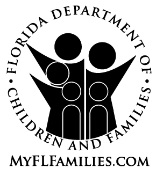 Customer or Companion Feedback on Communication AsssitanceDCF Program  Office 
       or Agency Name: ____________________________________________________________Location: ________________________________________________________________________________1. Were you offered any services to help you communicate?	 Yes     No2. Did you ask for any services to help you communicate?	 Yes     No3. If yes, what services to help you communicate did you receive?   ____________________ ______________________________________________________________________4. Did you receive the services to help you communicate you asked for?	 Yes     No5. Did you understand completely?	 Yes     No6. Were you denied any services to help you communicate? 	 Yes     No7. Were you satisfied with the services to help you communicate?	 Yes     No8. If not, why?   ____________________________________________________________ ______________________________________________________________________9. Did you know that these services to help you communicate were at no cost?	 Yes     No10. Did staff treat you with respect?	 Yes     No11. Can we contact you?  Phone number or email:   ______________________________Comments:_____________________________________________________________________________________ _____________________________________________________________________________________ ___________________________________________________________________________________